La priorité est à donner aux apprentissages de bases en français et en mathématiques. Les autres apprentissages peuvent être répartis sur la semaine en fonction des possibilités de chacun.MatièresLundi 15/06Mardi 16/06Jeudi 18/06Vendredi 19/05 FrançaisAccords du participe passé avec l’auxiliaire être : Récite ta leçon et effectue l’exercice 182Regarde plusieurs fois l’accord du participe passé avec l’auxiliaire avoir : https://www.lumni.fr/video/accord-sujet-verbe-au-passe-compose-avec-l-auxiliaire-avoirLis, comprends, apprends et récite  la leçon du participe passé employé avec être et avoir : Effectue l’exercice 187L’épave du Zéphyr, Chris Van Allsburg : Lis la fin de l’histoire, observe l’image associée et réponds au questionnaire.Revois l’accord du participe passé avec l’auxiliaire avoir : https://www.lumni.fr/video/accord-sujet-verbe-au-passe-compose-avec-l-auxiliaire-avoir Récite la leçon du participe passé employé avec être et avoir  +  ex.188 et 189L’épave du Zéphyr, Chris Van Allsburg : Relis l’histoire depuis le début à haute voix puis réponds au questionnaire.Récite  la leçon du participe passé employé avec être et avoir  +  ex.190 et 191L’épave du Zéphyr, Chris Van Allsburg : Revois la nature et la fonction des mots dans tes leçons ou à partir de ton manuel de français. Puis réponds au questionnaire du Zéphyr. Récite la leçon du participe passé employé avec être et avoir  +  ex.192Effectue la dictée : La leçon d’histoire : Attentions aux accords, relis-toi plusieurs fois avant de corriger. http://ladictee.fr/contenu/cm2/dictee/aude/dictee_cm2_accord_verbe_sujet_la_lecon_d_histoire.htmlL’épave du Zéphyr, Chris Van Allsburg : Revois les CCT et CCL à partir de ton manuel de français. Puis réponds au questionnaire du Zéphyr.MathématiquesLes fractions décimales : Regarde cette vidéo plusieurs fois : https://www.lumni.fr/video/les-fractions-decimalesRevois la leçon p.30 puis effectue les exercices 3, 4, 5, 6 page 31 d’Outils pour les mathématiques CM2 jointLes fractions décimales : Regarde cette vidéo plusieurs fois : https://www.youtube.com/watch?v=COw1ks80Ca0Revois la leçon p.30 + ex. 7, 8, 9 p.31Les fractions décimales : Regarde cette vidéo plusieurs fois : https://www.youtube.com/watch?v=8fDH3QxU5eARevois la leçon p.30 + ex. 10, 11, 12 et Défi Maths p.31Passer de la fraction décimale au nombre décimal : Regarde ces vidéo plusieurs fois : https://www.lumni.fr/video/de-l-ecriture-fractionnaire-a-l-ecriture-decimale https://www.lumni.fr/video/connaitre-les-dixiemesDans Outils pour les Maths CM2 p.34 joint, faire Cherchons. Ensuite, lire comprendre, apprendre Je retiens. Être capable de reproduire par cœur le tableau numérique. Puis effectue ex. 1 et 2.AllemandVoici une vidéo d’apprentissage de l’allemand qui t’apprend à utiliser l’allemand en Allemagne au restaurant, au café pour faire des achats, dire ce que tu aimes ou non par exemple. La vidéo est longue, tu l’utiliseras plusieurs semaines. Ecoute, répète à haute voix, essaye de comprendre à l’aide des images. Si tu ne comprends pas tout ce n’est pas grave. Tu forges ton oreille, la prononciation et tu comprendras mieux avec le temps. Ne dépasse pas une séquence par jour : par exemple, tu peux répéter la scène du restaurant plusieurs jours de suite.https://www.youtube.com/watch?v=VVESkXfyZEoGéographieJeudi et vendredi en classeMieux habiter en ville : Introduire la nature en ville. Lis et étudie les documents joints : Pourquoi introduire la nature en ville.Ensuite regarde cette vidéo :http://cm2.broceliande.over-blog.com/2017/06/la-nature-en-ville.htmlHistoireLundi et mardi en classeLa deuxième guerre mondiale : Visionne, lis et comprends les documents joints : http://www.ac-grenoble.fr/ecole/louisemichel.saintjean/8-mai-45/Les causes du conflit et 2) Les débuts de la guerre. Apprends la partie leçon par cœur.Regarde bien les 2 premiers épisodes du dessin animé Les grandes vacances. Ce dessin animé te fera découvrir la vie quotidienne de deux enfants pendant la deuxième guerre mondiale. Au fur et à mesure des leçons tu verras les épisodes suivants.https://www.france.tv/france-3/les-grandes-grandes-vacances/saison-1/1135349-les-grandes-grandes-vacances.htmlhttps://www.france.tv/france-3/les-grandes-grandes-vacances/saison-1/13143-la-drole-de-guerre.htmlInformatique et histoireCe jeu est créé à partir du dessin animé de la deuxième guerre mondiale Les grandes vacances. Il te permet de revoir la leçon de la seconde guerre mondiale et de résoudre des énigmes. Tu pourras y jouer tout au long de ce chapitre d’histoire.https://www.lumni.fr/jeu/les-grandes-grandes-vacancesArts et histoire des arts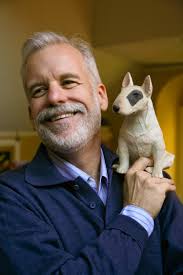 Dessine le chien de Chris Van Allsburg en observant l’image de l’album .Chris Van Allsburg, né le 18 juin 1949 à Grand Rapids dans le Michigan, est un auteur et illustrateur américain de livre pour enfants. Il fut récompensé de la médaille Caldecott à deux reprises, pour ses livres Jumanji (1981) et Boréal-express (1985), qu'il écrivit et illustra et qui furent adaptés au cinéma. Il reçut, par ailleurs, la médaille Caldecott d'honneur en 1980 pour son livre Le Jardin d'Abdul Gasazi. À noter la présence dans chaque album d'un fox-terrier blanc avec une tache noire sur un œil. Ce chien est un véritable personnage dans Le jardin d'Abdul Gasazi, mais n'apparaît que par incidence dans les autres ouvrages. Parfois, ce n'est même pas un animal, mais un jouet. 